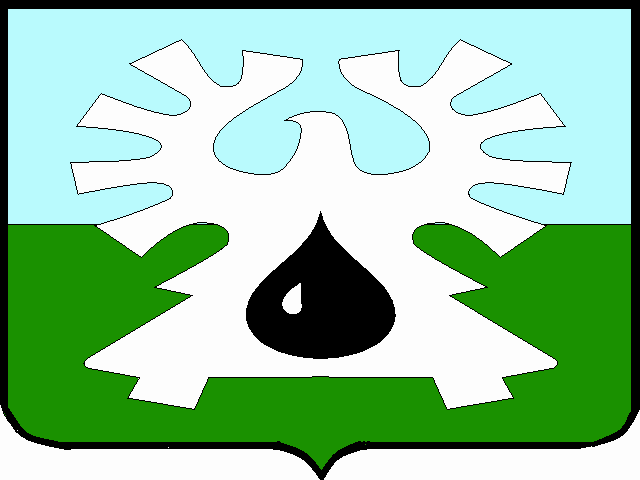 ГОРОДСКОЙ ОКРУГ УРАЙХанты-Мансийского автономного округа - ЮгрыАДМИНИСТРАЦИя ГОРОДА УРАЙПОСТАНОВЛЕНИЕот _______________                                                                                                                        №____О внесении изменений в муниципальную программу «Развитие физической культуры, спорта и туризма в городе Урай и укрепление здоровья граждан города Урай» на 2019-2030 годы В соответствии со статьей 179 Бюджетного кодекса Российской Федерации, Федеральными законами от 28.06.2014 №172-ФЗ «О стратегическом планировании в Российской Федерации», от 06.10.2003 №131-ФЗ «Об общих принципах организации местного самоуправления в Российской Федерации», постановлением администрации города Урай от 25.06.2019 №1524 «О муниципальных программах муниципального образования  городской округ город Урай»:1. Внести изменения в муниципальную программу «Развитие физической культуры, спорта и туризма в городе Урай и укрепление здоровья граждан города Урай» на 2019-2030 годы, утвержденную постановлением администрации города Урай от 25.09.2018 №2470, согласно приложению.2. Опубликовать постановление в газете «Знамя» и разместить на официальном сайте органов местного самоуправления города Урай в информационно-телекоммуникационной сети «Интернет».3. Контроль за выполнением постановления возложить на заместителя главы города Урай Е.Н. Подбуцкую. Глава города Урай                                                                                                       Т.Р.ЗакирзяновПриложение к постановлению администрации города Урайот ___________ №________Изменения в муниципальную программу «Развитие физической культуры, спорта и туризма в городе Урай и укрепление здоровья граждан города Урай» на 2019-2030 годы (далее – муниципальная программа)В паспорте муниципальной программы:Строку 9 изложить в новой редакции:«	      ».1.2. Подпункт 5 пункта 2 строки 11 изложить в новой редакции:«5) на 2023 год – 189 922,0 тыс. рублей».2. Таблицу 1 и примечания к ней изложить в новой редакции:                                                                                                                                                        «Таблица 1Целевые показатели муниципальной программы<1> Указ Президента Российской Федерации от 07.05.2018 №204 «О национальных целях и стратегических задачах развития Российской Федерации на период до 2024 года», Указ Президента Российской Федерации от 21.07.2020 №474 «О национальных целях развития Российской Федерации на период до 2030 года»,  постановление Правительства Ханты-Мансийского автономного округа - Югры от 31.10.2021 №471-п «О государственной программе Ханты-Мансийского автономного округа - Югры «Развитие физической культуры и спорта», Региональный проект «Спорт - норма жизни» национального проекта «Демография»;<2> Региональный проект «Спорт - норма жизни» национального проекта «Демография», постановление Правительства Ханты-Мансийского автономного округа - Югры от 31.10.2021 №471-п «О государственной программе Ханты-Мансийского автономного округа - Югры «Развитие физической культуры и спорта»;<3> постановление Правительства Ханты-Мансийского автономного округа - Югры от 31.10.2021 №471-п «О государственной программе Ханты-Мансийского автономного округа - Югры «Развитие физической культуры и спорта»;* Базовый период – 2020 год.».3. Таблицу 2 изложить в новой редакции:                                                                                                                                                                                                                                      «Таблица 2Распределение финансовых ресурсов муниципальной программы                                                                                                                                                                                                                                      ».           4. Пункт 1.1 в столбце 3 таблицы 7 изложить в новой редакции:           «1.1. Организация, проведение  и участие в физкультурных, спортивно-массовых и информационных мероприятиях, пропагандирующих здоровый образ жизни, а также направленных на популяризацию физической культуры и массового спорта».            5. В четвертом столбце строки 15 таблицы приложения 1 к муниципальной программе слова «пресс-службой администрации города Урай» заменить словами «отделом по взаимодействию со средствами массовой информации администрации города Урай». 6. Приложение 2 к муниципальной программе изложить в новой редакции:                                                                                                                                                                                                                                      «Приложение 2 к муниципальной программе «Развитие физической культуры, спорта и туризма в городе Урай» на 2019-2030 годыНаправления основных мероприятий муниципальной программы».7. Приложение 3 изложить в новой редакции:«Приложение 3 к муниципальной программе «Развитие физической культуры, спорта и туризма в городе Урай» на 2019-2030 годыПубличная декларация о результатах реализации мероприятий муниципальной программы«Развитие физической культуры, спорта и туризма в городе Урай и укрепление здоровья граждан города Урай» на 2019-2030 годы».8. В четвертом столбце строки 2 таблицы приложения 5 к муниципальной программе слова «Пресс-служба администрации города Урай» заменить словами «Отдел по взаимодействию со средствами массовой информации администрации города Урай». 9. В четвертом столбце строки 11 таблицы приложения 5 к муниципальной программе слова «Пресс-служба администрации города Урай» заменить словами «Отдел по взаимодействию со средствами массовой информации администрации города Урай». 10. В четвертом столбце строки 22 таблицы приложения 5 к муниципальной программе слова «Пресс-служба администрации города Урай» заменить словами «Отдел по взаимодействию со средствами массовой информации администрации города Урай». 9.Целевые показатели муниципальной программы1) увеличение доли населения, систематически занимающегося физической культурой и спортом, с 36,5% до 74,5%;2) увеличение доли детей и молодежи (возраст 3 - 29 лет), систематически занимающихся физической культурой и спортом, в общей численности детей и молодежи с 77,2% до 98,0%;3) увеличение доли граждан среднего возраста (женщины: 30 - 54 года; мужчины: 30 - 59 лет), систематически занимающихся физической культурой и спортом, в общей численности граждан среднего возраста с 21,6% до 68,3%;4) увеличение доли граждан старшего возраста (женщины: 55 - 79 лет; мужчины: 60 - 79 лет), систематически занимающихся физической культурой и спортом, в общей численности граждан старшего возраста с 5,2% до 46,0%;5) увеличение доли граждан, занимающихся физической культурой и спортом по месту работы, в общей численности населения, занятого в экономике, с 24,0% до 58,4%;6) увеличение доли обучающихся, систематически занимающихся физической культурой и спортом, в общей численности обучающихся с 72,0% до 93,3%;7) увеличение доли лиц с ограниченными возможностями здоровья и инвалидов, систематически занимающихся физической культурой и спортом, в общей численности данной категории населения с 14,1% до 34,5%;8) увеличение доли граждан, выполнивших нормативы Всероссийского физкультурно-спортивного комплекса «Готов к труду и обороне» (ГТО), в общей численности населения, принявшего участие в сдаче нормативов Всероссийского физкультурно-спортивного комплекса «Готов к труду и обороне» (ГТО), с 30,0% до 62,5%;8.1) из них учащихся и студентов с 50,0% до 73,0%;9) увеличение доли занимающихся по программам спортивной подготовки в организациях ведомственной принадлежности физической культуры и спорта, в общем количестве занимающихся в организациях ведомственной принадлежности физической культуры и спорта с 0,0% до 100%;10) увеличение уровня обеспеченности граждан спортивными сооружениями исходя из единовременной пропускной способности объектов спорта с 47,2% до 63,3%;11) увеличение численности туристов, размещенных в коллективных средствах размещения, от 3100 человек до 6595 человек;12) увеличение количества туристических маршрутов с 5 ед. до 12 ед.;13)  увеличение количества профилактических мероприятий по повышению уровня знаний о здоровом образе жизни граждан, от 64 до 141 ед.;14)  увеличение доли граждан, принимающих участие в мероприятиях, мотивирующих ведение здорового образа жизни, с 17% до 24%; 15) увеличение количества размещенных материалов, информаций в средствах массовой информации и в сети «Интернет» по реализации на территории города Урай мероприятий по профилактике заболеваний и формированию здорового образа жизни, от 100 до 122 ед.№ п/пНаименование показателяЕд. изм.Базовый показатель на начало реализации муниципальной программыЗначение показателя по годамЗначение показателя по годамЗначение показателя по годамЗначение показателя по годамЗначение показателя по годамЗначение показателя по годамЗначение показателя по годамЗначение показателя по годамЗначение показателя по годамЗначение показателя по годамЗначение показателя по годамЗначение показателя по годамЦелевое значение показателя на момент окончания реализации муниципальной программы№ п/пНаименование показателяЕд. изм.Базовый показатель на начало реализации муниципальной программы2019202020212022202320242025202620272028202920301.Доля населения, систематически занимающегося физической культурой и спортом, в общей численности населения <1>%36,548,552,554,564,065,069,074,074,174,274,374,474,574,52.Доля детей и молодежи (возраст 3 - 29 лет), систематически занимающихся физической культурой и спортом, в общей численности детей и молодежи <2>%77,278,579,181,082,694,596,697,597,697,797,897,998,098,03.Доля граждан среднего возраста (женщины: 30 - 54 года; мужчины: 30 - 59 лет), систематически занимающихся физической культурой и спортом, в общей численности граждан среднего возраста <2>%21,631,033,339,844,453,459,767,867,968,068,168,268,368,34.Доля граждан старшего возраста (женщины: 55 - 79 лет; мужчины: 60 - 79 лет), систематически занимающихся физической культурой и спортом, в общей численности граждан старшего возраста <2>%5,233,033,534,034,337,139,645,545,645,745,845,946,046,05.Доля граждан, занимающихся физической культурой и спортом по месту работы, в общей численности населения, занятого в экономике%24,032,533,033,537,154,956,457,958,058,158,258,358,458,46.Доля обучающихся, систематически занимающихся физической культурой и спортом, в общей численности обучающихся %72,076,080,080,291,092,392,592,892,993,093,193,293,393,37.Доля лиц с ограниченными возможностями здоровья и инвалидов, систематически занимающихся физической культурой и спортом, в общей численности данной категории населения <3>%14,128,028,628,728,833,033,534,034,134,234,334,434,534,58.Доля граждан, выполнивших нормативы Всероссийского физкультурно-спортивного комплекса «Готов к труду и обороне» (ГТО), в общей численности населения, принявшего участие в сдаче нормативов Всероссийского физкультурно-спортивного комплекса «Готов к труду и обороне» (ГТО) <3>%30,035,048,049,061,761,861,962,062,162,262,362,462,562,58.1.из них учащихся и студентов <3>%50,060,053,055,062,163,065,070,070,571,071,572,073,073,09.Доля занимающихся по программам спортивной подготовки в организациях ведомственной принадлежности физической культуры и спорта, в общем количестве занимающихся в организациях ведомственной принадлежности физической культуры и спорта <2>%0,00,00,069,179,489,7100,0100,0100,0100,0100,0100,0100,0100,010.Уровень обеспеченности граждан спортивными сооружениями исходя из единовременной пропускной способности объектов спорта <2>%47,253,055,056,059,060,861,862,862,963,063,163,263,363,311.Численность туристов, размещенных в коллективных средствах размещениячел.3100425025004300657865806582658565886590659265936595659512.Количество туристических маршрутовед.55667991010111112121213.Количество профилактических мероприятий по повышению уровня знаний о здоровом образе жизни граждан  ед.64*--6612512712913113313513713914114114.Доля граждан, принимающих участие в мероприятиях, мотивирующих ведение здорового образа жизни%17*--172020,52121,52222,52323,5242415.Количество размещенных материалов, информаций в средствах массовой информации и в сети «Интернет» по реализации на территории города Урай мероприятий по профилактике заболеваний и формированию здорового образа жизни ед. 100*--103105108110112115117119120122122Номер основ-ного меро-прия-тияОсновные мероприятия муниципальной программы (их взаимосвязь с целевыми показателями муниципальной программы)Ответственный исполнитель/соисполнитель Источники 
финансированияИсточники 
финансированияФинансовые затраты на реализацию (тыс.рублей)Финансовые затраты на реализацию (тыс.рублей)Финансовые затраты на реализацию (тыс.рублей)Финансовые затраты на реализацию (тыс.рублей)Финансовые затраты на реализацию (тыс.рублей)Финансовые затраты на реализацию (тыс.рублей)Финансовые затраты на реализацию (тыс.рублей)Финансовые затраты на реализацию (тыс.рублей)Финансовые затраты на реализацию (тыс.рублей)Финансовые затраты на реализацию (тыс.рублей)Финансовые затраты на реализацию (тыс.рублей)Финансовые затраты на реализацию (тыс.рублей)Финансовые затраты на реализацию (тыс.рублей)Финансовые затраты на реализацию (тыс.рублей)Финансовые затраты на реализацию (тыс.рублей)Финансовые затраты на реализацию (тыс.рублей)Финансовые затраты на реализацию (тыс.рублей)Финансовые затраты на реализацию (тыс.рублей)Финансовые затраты на реализацию (тыс.рублей)Финансовые затраты на реализацию (тыс.рублей)Финансовые затраты на реализацию (тыс.рублей)Финансовые затраты на реализацию (тыс.рублей)Финансовые затраты на реализацию (тыс.рублей)Финансовые затраты на реализацию (тыс.рублей)Финансовые затраты на реализацию (тыс.рублей)Финансовые затраты на реализацию (тыс.рублей)Финансовые затраты на реализацию (тыс.рублей)Финансовые затраты на реализацию (тыс.рублей)Финансовые затраты на реализацию (тыс.рублей)Финансовые затраты на реализацию (тыс.рублей)Номер основ-ного меро-прия-тияОсновные мероприятия муниципальной программы (их взаимосвязь с целевыми показателями муниципальной программы)Ответственный исполнитель/соисполнитель Источники 
финансированияИсточники 
финансированиявсеговсегов том числев том числев том числев том числев том числев том числев том числев том числев том числев том числев том числев том числев том числев том числев том числев том числев том числев том числев том числев том числев том числев том числев том числев том числев том числев том числев том числев том числеНомер основ-ного меро-прия-тияОсновные мероприятия муниципальной программы (их взаимосвязь с целевыми показателями муниципальной программы)Ответственный исполнитель/соисполнитель Источники 
финансированияИсточники 
финансированиявсеговсего2019201920202021202220222023202320232023202420242025202520262026202620272027202720272028202820282029202920302030123445566789910101010111112121313131414141415151516161717Подпрограмма 1 «Развитие физической культуры и спорта в городе Урай»Подпрограмма 1 «Развитие физической культуры и спорта в городе Урай»Подпрограмма 1 «Развитие физической культуры и спорта в городе Урай»Подпрограмма 1 «Развитие физической культуры и спорта в городе Урай»Подпрограмма 1 «Развитие физической культуры и спорта в городе Урай»Подпрограмма 1 «Развитие физической культуры и спорта в городе Урай»Подпрограмма 1 «Развитие физической культуры и спорта в городе Урай»Подпрограмма 1 «Развитие физической культуры и спорта в городе Урай»Подпрограмма 1 «Развитие физической культуры и спорта в городе Урай»Подпрограмма 1 «Развитие физической культуры и спорта в городе Урай»Подпрограмма 1 «Развитие физической культуры и спорта в городе Урай»Подпрограмма 1 «Развитие физической культуры и спорта в городе Урай»Подпрограмма 1 «Развитие физической культуры и спорта в городе Урай»Подпрограмма 1 «Развитие физической культуры и спорта в городе Урай»Подпрограмма 1 «Развитие физической культуры и спорта в городе Урай»Подпрограмма 1 «Развитие физической культуры и спорта в городе Урай»Подпрограмма 1 «Развитие физической культуры и спорта в городе Урай»Подпрограмма 1 «Развитие физической культуры и спорта в городе Урай»Подпрограмма 1 «Развитие физической культуры и спорта в городе Урай»Подпрограмма 1 «Развитие физической культуры и спорта в городе Урай»Подпрограмма 1 «Развитие физической культуры и спорта в городе Урай»Подпрограмма 1 «Развитие физической культуры и спорта в городе Урай»Подпрограмма 1 «Развитие физической культуры и спорта в городе Урай»Подпрограмма 1 «Развитие физической культуры и спорта в городе Урай»Подпрограмма 1 «Развитие физической культуры и спорта в городе Урай»Подпрограмма 1 «Развитие физической культуры и спорта в городе Урай»Подпрограмма 1 «Развитие физической культуры и спорта в городе Урай»Подпрограмма 1 «Развитие физической культуры и спорта в городе Урай»Подпрограмма 1 «Развитие физической культуры и спорта в городе Урай»Подпрограмма 1 «Развитие физической культуры и спорта в городе Урай»Подпрограмма 1 «Развитие физической культуры и спорта в городе Урай»Подпрограмма 1 «Развитие физической культуры и спорта в городе Урай»Подпрограмма 1 «Развитие физической культуры и спорта в городе Урай»Подпрограмма 1 «Развитие физической культуры и спорта в городе Урай»Подпрограмма 1 «Развитие физической культуры и спорта в городе Урай»1.1.Организация, проведение и участие в   физкультурных, спортивно-массовых и информационных мероприятий, пропагандирующих здоровый образ жизни, а также направленных на популяризацию физической культуры и массового спорта (1-8)управление по физической культуре, спорту и туризму администрации города УрайВсегоВсего7770,17770,1583,3583,3265,7771,4883,3883,31183,31183,31183,31183,3583,3583,3583,3583,3583,3583,3583,3583,3583,3583,3583,3583,3583,3583,3583,3583,3583,3583,31.1.Организация, проведение и участие в   физкультурных, спортивно-массовых и информационных мероприятий, пропагандирующих здоровый образ жизни, а также направленных на популяризацию физической культуры и массового спорта (1-8)управление по физической культуре, спорту и туризму администрации города УрайФедеральный бюджетФедеральный бюджет0000000000000000000000000000001.1.Организация, проведение и участие в   физкультурных, спортивно-массовых и информационных мероприятий, пропагандирующих здоровый образ жизни, а также направленных на популяризацию физической культуры и массового спорта (1-8)управление по физической культуре, спорту и туризму администрации города УрайБюджет Ханты-Мансийского автономного округа - ЮгрыБюджет Ханты-Мансийского автономного округа - Югры0000000000000000000000000000001.1.Организация, проведение и участие в   физкультурных, спортивно-массовых и информационных мероприятий, пропагандирующих здоровый образ жизни, а также направленных на популяризацию физической культуры и массового спорта (1-8)управление по физической культуре, спорту и туризму администрации города УрайМестный бюджет Местный бюджет 7770,17770,1583,3583,3265,7771,4883,3883,31183,31183,31183,31183,3583,3583,3583,3583,3583,3583,3583,3583,3583,3583,3583,3583,3583,3583,3583,3583,3583,3583,31.1.Организация, проведение и участие в   физкультурных, спортивно-массовых и информационных мероприятий, пропагандирующих здоровый образ жизни, а также направленных на популяризацию физической культуры и массового спорта (1-8)управление по физической культуре, спорту и туризму администрации города УрайИные источники финансированияИные источники финансирования0000000000000000000000000000001.2.Оказание муниципальных услуг (выполнение работ) в сфере физической культуры и спорта МАУ ДО ДЮСШ «Звезды Югры» (1-9)управление по физической культуре, спорту и туризму администрации города УрайВсегоВсего80165,352052,052052,052052,028113,300000000000000000000000001.2.Оказание муниципальных услуг (выполнение работ) в сфере физической культуры и спорта МАУ ДО ДЮСШ «Звезды Югры» (1-9)управление по физической культуре, спорту и туризму администрации города УрайФедеральный бюджетФедеральный бюджет0000000000000000000000000000001.2.Оказание муниципальных услуг (выполнение работ) в сфере физической культуры и спорта МАУ ДО ДЮСШ «Звезды Югры» (1-9)управление по физической культуре, спорту и туризму администрации города УрайБюджет Ханты-Мансийского автономного округа - Югры Бюджет Ханты-Мансийского автономного округа - Югры 1492,41492,41492,41492,4000000000000000000000000001.2.Оказание муниципальных услуг (выполнение работ) в сфере физической культуры и спорта МАУ ДО ДЮСШ «Звезды Югры» (1-9)управление по физической культуре, спорту и туризму администрации города УрайМестный бюджетМестный бюджет78672,950559,650559,650559,628113,300000000000000000000000001.2.Оказание муниципальных услуг (выполнение работ) в сфере физической культуры и спорта МАУ ДО ДЮСШ «Звезды Югры» (1-9)управление по физической культуре, спорту и туризму администрации города УрайИные источники финансированияИные источники финансирования0000000000000000000000000000001.3.Оказание муниципальных услуг (выполнение работ) в сфере физической культуры и спорта МАУ «СШ «Старт» (1-9)управление по физической культуре, спорту и туризму администрации города УрайВсегоВсего1763687,270378,370378,370378,3117080,3157013,6174721,0174721,0186437,4186437,4186437,4186437,4191710,6191710,6194715,5194715,5134326,1134326,1134326,1134326,1134326,1134326,1134326,1134326,1134326,1134326,1134326,1134326,1134326,1134326,11.3.Оказание муниципальных услуг (выполнение работ) в сфере физической культуры и спорта МАУ «СШ «Старт» (1-9)управление по физической культуре, спорту и туризму администрации города УрайФедеральный бюджетФедеральный бюджет0000000000000000000000000000001.3.Оказание муниципальных услуг (выполнение работ) в сфере физической культуры и спорта МАУ «СШ «Старт» (1-9)управление по физической культуре, спорту и туризму администрации города УрайБюджет Ханты-Мансийского автономного округа - Югры Бюджет Ханты-Мансийского автономного округа - Югры 37792,81198,21198,21198,22842,13096,24415,84415,86108,26108,26108,26108,28679,58679,511452,811452,8000000000000001.3.Оказание муниципальных услуг (выполнение работ) в сфере физической культуры и спорта МАУ «СШ «Старт» (1-9)управление по физической культуре, спорту и туризму администрации города УрайМестный бюджетМестный бюджет1725894,469180,169180,169180,1114238,2153917,4170305,2170305,2180329,2180329,2180329,2180329,2183031,1183031,1183262,7183262,7134326,1134326,1134326,1134326,1134326,1134326,1134326,1134326,1134326,1134326,1134326,1134326,1134326,1134326,11.3.Оказание муниципальных услуг (выполнение работ) в сфере физической культуры и спорта МАУ «СШ «Старт» (1-9)управление по физической культуре, спорту и туризму администрации города УрайИные источникифинансированияИные источникифинансирования0000000000000000000000000000001.3.1.Обеспечение деятельности МАУ СШ «Старт»(1-9)управление по физической культуре, спорту и туризму администрации города УрайВсегоВсего1733760,870378,370378,370378,3117080,3157013,6172132,0172132,0180291,9180291,9180291,9180291,9182574,3182574,3182659,9182659,9134326,1134326,1134326,1134326,1134326,1134326,1134326,1134326,1134326,1134326,1134326,1134326,1134326,1134326,11.3.1.Обеспечение деятельности МАУ СШ «Старт»(1-9)управление по физической культуре, спорту и туризму администрации города УрайФедеральный бюджетФедеральный бюджет0000000000000000000000000000001.3.1.Обеспечение деятельности МАУ СШ «Старт»(1-9)управление по физической культуре, спорту и туризму администрации города УрайБюджет Ханты-Мансийского автономного округа - Югры Бюджет Ханты-Мансийского автономного округа - Югры 9362,81198,21198,21198,22842,13096,21956,31956,3270,0270,0270,0270,00000000000000000001.3.1.Обеспечение деятельности МАУ СШ «Старт»(1-9)управление по физической культуре, спорту и туризму администрации города УрайМестный бюджетМестный бюджет1724398,069180,169180,169180,1114238,2153917,4170175,7170175,7180021,9180021,9180021,9180021,9182574,3182574,3182659,9182659,9134326,1134326,1134326,1134326,1134326,1134326,1134326,1134326,1134326,1134326,1134326,1134326,1134326,1134326,11.3.1.Обеспечение деятельности МАУ СШ «Старт»(1-9)управление по физической культуре, спорту и туризму администрации города УрайИные источникифинансированияИные источникифинансирования0000000000000000000000000000001.3.2.Обеспечение физкультурно-спортивных организаций, осуществляющих подготовку спортивного резерва, спортивным оборудованием, экипировкой и инвентарем, медицинским сопровождением тренировочного процесса, тренировочными сборами и обеспечению их участия в соревнованиях (9)управление по физической культуре, спорту и туризму администрации города УрайВсегоВсего29926,4000002589,02589,06145,56145,56145,56145,59136,39136,312055,612055,6000000000000001.3.2.Обеспечение физкультурно-спортивных организаций, осуществляющих подготовку спортивного резерва, спортивным оборудованием, экипировкой и инвентарем, медицинским сопровождением тренировочного процесса, тренировочными сборами и обеспечению их участия в соревнованиях (9)управление по физической культуре, спорту и туризму администрации города УрайФедеральный бюджетФедеральный бюджет0000000000000000000000000000001.3.2.Обеспечение физкультурно-спортивных организаций, осуществляющих подготовку спортивного резерва, спортивным оборудованием, экипировкой и инвентарем, медицинским сопровождением тренировочного процесса, тренировочными сборами и обеспечению их участия в соревнованиях (9)управление по физической культуре, спорту и туризму администрации города УрайБюджет Ханты-Мансийского автономного округа - Югры Бюджет Ханты-Мансийского автономного округа - Югры 28430,0000002459,52459,55838,25838,25838,25838,28679,58679,511452,811452,8000000000000001.3.2.Обеспечение физкультурно-спортивных организаций, осуществляющих подготовку спортивного резерва, спортивным оборудованием, экипировкой и инвентарем, медицинским сопровождением тренировочного процесса, тренировочными сборами и обеспечению их участия в соревнованиях (9)управление по физической культуре, спорту и туризму администрации города УрайМестный бюджетМестный бюджет1496,400000129,5129,5307,3307,3307,3307,3456,8456,8602,8602,8000000000000001.3.2.Обеспечение физкультурно-спортивных организаций, осуществляющих подготовку спортивного резерва, спортивным оборудованием, экипировкой и инвентарем, медицинским сопровождением тренировочного процесса, тренировочными сборами и обеспечению их участия в соревнованиях (9)управление по физической культуре, спорту и туризму администрации города УрайВнебюджетные источникиВнебюджетные источники0000000000000000000000000000001.4.Строительство объекта «Крытый каток в г.Урай» (10)муниципальное автономное учреждение «Спортивная школа «Старт»ВсегоВсего257272,0150000,0150000,0150000,0107272,000000000000000000000000001.4.Строительство объекта «Крытый каток в г.Урай» (10)муниципальное автономное учреждение «Спортивная школа «Старт»Федеральный бюджетФедеральный бюджет0000000000000000000000000000001.4.Строительство объекта «Крытый каток в г.Урай» (10)муниципальное автономное учреждение «Спортивная школа «Старт»Бюджет Ханты-Мансийского автономного округа - Югры Бюджет Ханты-Мансийского автономного округа - Югры 0000000000000000000000000000001.4.Строительство объекта «Крытый каток в г.Урай» (10)муниципальное автономное учреждение «Спортивная школа «Старт»Местный бюджетМестный бюджет0000000000000000000000000000001.4.Строительство объекта «Крытый каток в г.Урай» (10)муниципальное автономное учреждение «Спортивная школа «Старт»Внебюджетные источникиВнебюджетные источники257272,0150000,0150000,0150000,0107272,000000000000000000000000001.5.Укрепление материально-технической базы спортивных учреждений (10)управление по физической культуре, спорту и туризму администрации города Урай,муниципальное казенное учреждение «Управление капитального строительства города Урай»,  муниципальное автономное учреждение «Спортивная школа «Старт»ВсегоВсего49980,700035067,213418,5200,0200,01295,01295,01295,01295,00000000000000000001.5.Укрепление материально-технической базы спортивных учреждений (10)управление по физической культуре, спорту и туризму администрации города Урай,муниципальное казенное учреждение «Управление капитального строительства города Урай»,  муниципальное автономное учреждение «Спортивная школа «Старт»Федеральный бюджетФедеральный бюджет0000000000000000000000000000001.5.Укрепление материально-технической базы спортивных учреждений (10)управление по физической культуре, спорту и туризму администрации города Урай,муниципальное казенное учреждение «Управление капитального строительства города Урай»,  муниципальное автономное учреждение «Спортивная школа «Старт»Бюджет Ханты-Мансийского автономного округа - Югры Бюджет Ханты-Мансийского автономного округа - Югры 3475,500003475,50000000000000000000000001.5.Укрепление материально-технической базы спортивных учреждений (10)управление по физической культуре, спорту и туризму администрации города Урай,муниципальное казенное учреждение «Управление капитального строительства города Урай»,  муниципальное автономное учреждение «Спортивная школа «Старт»Местный бюджетМестный бюджет34167,200030709,21963,0200,0200,01295,01295,01295,01295,00000000000000000001.5.Укрепление материально-технической базы спортивных учреждений (10)управление по физической культуре, спорту и туризму администрации города Урай,муниципальное казенное учреждение «Управление капитального строительства города Урай»,  муниципальное автономное учреждение «Спортивная школа «Старт»Внебюджетные источникиВнебюджетные источники12338,00004358,07980,00000000000000000000000001.6.Развитие сети спортивных объектов шаговой доступности (10)управление по физической культуре, спорту и туризму администрации города Урай,муниципальное казенное учреждение «Управление капитального строительства города Урай»ВсегоВсего8294,600001056,51056,21056,21006,31006,31006,31006,32587,82587,82587,82587,8000000000000001.6.Развитие сети спортивных объектов шаговой доступности (10)управление по физической культуре, спорту и туризму администрации города Урай,муниципальное казенное учреждение «Управление капитального строительства города Урай»Федеральный бюджетФедеральный бюджет0000000000000000000000000000001.6.Развитие сети спортивных объектов шаговой доступности (10)управление по физической культуре, спорту и туризму администрации города Урай,муниципальное казенное учреждение «Управление капитального строительства города Урай»Бюджет Ханты-Мансийского автономного округа - Югры Бюджет Ханты-Мансийского автономного округа - Югры 7879,900001003,71003,41003,4956,0956,0956,0956,02458,42458,42458,42458,4000000000000001.6.Развитие сети спортивных объектов шаговой доступности (10)управление по физической культуре, спорту и туризму администрации города Урай,муниципальное казенное учреждение «Управление капитального строительства города Урай»Местный бюджетМестный бюджет414,7000052,852,852,850,350,350,350,3129,4129,4129,4129,4000000000000001.6.Развитие сети спортивных объектов шаговой доступности (10)управление по физической культуре, спорту и туризму администрации города Урай,муниципальное казенное учреждение «Управление капитального строительства города Урай»Внебюджетные источникиВнебюджетные источники000000000000000000000000000000ИТОГО по подпрограмме 1ИТОГО по подпрограмме 1ВсегоВсего2167169,9273013,6273013,6273013,6287798,5172260,0176860,5176860,5189922,0189922,0189922,0189922,0194881,7194881,7197886,6197886,6134909,4134909,4134909,4134909,4134909,4134909,4134909,4134909,4134909,4134909,4134909,4134909,4134909,4134909,4ИТОГО по подпрограмме 1ИТОГО по подпрограмме 1Федеральный бюджетФедеральный бюджет000000000000000000000000000000ИТОГО по подпрограмме 1ИТОГО по подпрограмме 1Бюджет Ханты-Мансийского автономного округа - Югры Бюджет Ханты-Мансийского автономного округа - Югры 50640,62690,62690,62690,62842,17575,45419,25419,27064,27064,27064,27064,211137,911137,913911,213911,200000000000000ИТОГО по подпрограмме 1ИТОГО по подпрограмме 1Местный бюджетМестный бюджет1846919,3120323,0120323,0120323,0173326,4156704,6171441,3171441,3182857,8182857,8182857,8182857,8183743,8183743,8183975,4183975,4134909,4134909,4134909,4134909,4134909,4134909,4134909,4134909,4134909,4134909,4134909,4134909,4134909,4134909,4ИТОГО по подпрограмме 1ИТОГО по подпрограмме 1Внебюджетные источники финансированияВнебюджетные источники финансирования269610,0150000,0150000,0150000,0111630,07980,0000000000000000000000000Подпрограмма 2 «Создание условий для развития туризма в городе Урай»Подпрограмма 2 «Создание условий для развития туризма в городе Урай»Подпрограмма 2 «Создание условий для развития туризма в городе Урай»Подпрограмма 2 «Создание условий для развития туризма в городе Урай»Подпрограмма 2 «Создание условий для развития туризма в городе Урай»Подпрограмма 2 «Создание условий для развития туризма в городе Урай»Подпрограмма 2 «Создание условий для развития туризма в городе Урай»Подпрограмма 2 «Создание условий для развития туризма в городе Урай»Подпрограмма 2 «Создание условий для развития туризма в городе Урай»Подпрограмма 2 «Создание условий для развития туризма в городе Урай»Подпрограмма 2 «Создание условий для развития туризма в городе Урай»Подпрограмма 2 «Создание условий для развития туризма в городе Урай»Подпрограмма 2 «Создание условий для развития туризма в городе Урай»Подпрограмма 2 «Создание условий для развития туризма в городе Урай»Подпрограмма 2 «Создание условий для развития туризма в городе Урай»Подпрограмма 2 «Создание условий для развития туризма в городе Урай»Подпрограмма 2 «Создание условий для развития туризма в городе Урай»Подпрограмма 2 «Создание условий для развития туризма в городе Урай»Подпрограмма 2 «Создание условий для развития туризма в городе Урай»Подпрограмма 2 «Создание условий для развития туризма в городе Урай»Подпрограмма 2 «Создание условий для развития туризма в городе Урай»Подпрограмма 2 «Создание условий для развития туризма в городе Урай»Подпрограмма 2 «Создание условий для развития туризма в городе Урай»Подпрограмма 2 «Создание условий для развития туризма в городе Урай»Подпрограмма 2 «Создание условий для развития туризма в городе Урай»Подпрограмма 2 «Создание условий для развития туризма в городе Урай»Подпрограмма 2 «Создание условий для развития туризма в городе Урай»Подпрограмма 2 «Создание условий для развития туризма в городе Урай»Подпрограмма 2 «Создание условий для развития туризма в городе Урай»Подпрограмма 2 «Создание условий для развития туризма в городе Урай»Подпрограмма 2 «Создание условий для развития туризма в городе Урай»Подпрограмма 2 «Создание условий для развития туризма в городе Урай»Подпрограмма 2 «Создание условий для развития туризма в городе Урай»Подпрограмма 2 «Создание условий для развития туризма в городе Урай»Подпрограмма 2 «Создание условий для развития туризма в городе Урай»2.1.Выявление проблем и перспектив развития сферы туризма в городе Урай(11-12)управление по физической культуре, спорту и туризму администрации города Урайуправление по физической культуре, спорту и туризму администрации города УрайБез финансирования------------------------------2.2.Разработка туристических маршрутов(11-12)управление по физической культуре, спорту и туризму администрации города Урай,органы администрации города Урай:управление по культуре и социальным вопросам администрации города Урайуправление по физической культуре, спорту и туризму администрации города Урай,органы администрации города Урай:управление по культуре и социальным вопросам администрации города УрайБез финансирования------------------------------ИТОГО по подпрограмме 2ИТОГО по подпрограмме 2ИТОГО по подпрограмме 2ИТОГО по подпрограмме 2Без финансирования------------------------------Подпрограмма 3 « Укрепление общественного здоровья граждан города Урай»Подпрограмма 3 « Укрепление общественного здоровья граждан города Урай»Подпрограмма 3 « Укрепление общественного здоровья граждан города Урай»Подпрограмма 3 « Укрепление общественного здоровья граждан города Урай»Подпрограмма 3 « Укрепление общественного здоровья граждан города Урай»Подпрограмма 3 « Укрепление общественного здоровья граждан города Урай»Подпрограмма 3 « Укрепление общественного здоровья граждан города Урай»Подпрограмма 3 « Укрепление общественного здоровья граждан города Урай»Подпрограмма 3 « Укрепление общественного здоровья граждан города Урай»Подпрограмма 3 « Укрепление общественного здоровья граждан города Урай»Подпрограмма 3 « Укрепление общественного здоровья граждан города Урай»Подпрограмма 3 « Укрепление общественного здоровья граждан города Урай»Подпрограмма 3 « Укрепление общественного здоровья граждан города Урай»Подпрограмма 3 « Укрепление общественного здоровья граждан города Урай»Подпрограмма 3 « Укрепление общественного здоровья граждан города Урай»Подпрограмма 3 « Укрепление общественного здоровья граждан города Урай»Подпрограмма 3 « Укрепление общественного здоровья граждан города Урай»Подпрограмма 3 « Укрепление общественного здоровья граждан города Урай»Подпрограмма 3 « Укрепление общественного здоровья граждан города Урай»Подпрограмма 3 « Укрепление общественного здоровья граждан города Урай»Подпрограмма 3 « Укрепление общественного здоровья граждан города Урай»Подпрограмма 3 « Укрепление общественного здоровья граждан города Урай»Подпрограмма 3 « Укрепление общественного здоровья граждан города Урай»Подпрограмма 3 « Укрепление общественного здоровья граждан города Урай»Подпрограмма 3 « Укрепление общественного здоровья граждан города Урай»Подпрограмма 3 « Укрепление общественного здоровья граждан города Урай»Подпрограмма 3 « Укрепление общественного здоровья граждан города Урай»Подпрограмма 3 « Укрепление общественного здоровья граждан города Урай»Подпрограмма 3 « Укрепление общественного здоровья граждан города Урай»Подпрограмма 3 « Укрепление общественного здоровья граждан города Урай»Подпрограмма 3 « Укрепление общественного здоровья граждан города Урай»Подпрограмма 3 « Укрепление общественного здоровья граждан города Урай»Подпрограмма 3 « Укрепление общественного здоровья граждан города Урай»Подпрограмма 3 « Укрепление общественного здоровья граждан города Урай»Подпрограмма 3 « Укрепление общественного здоровья граждан города Урай»3.1.Организация и проведение мероприятий, направленных на пропаганду здорового образа жизни (13-15)Органы администрации города Урай:управление по физической культуре, спорту и туризму администрации города Урай,управление по культуре и социальным вопросам администрации города Урай;Управление администрации города Урай; отдел по делам несовершеннолетних и защите их прав администрации города УрайОрганы администрации города Урай:управление по физической культуре, спорту и туризму администрации города Урай,управление по культуре и социальным вопросам администрации города Урай;Управление администрации города Урай; отдел по делам несовершеннолетних и защите их прав администрации города УрайБез финансирования------------------------------3.2. Информирование граждан о факторах риска развития заболеваний, о мерах для профилактики заболеваний (13-15)Органы администрации города Урай:управление по физической культуре, спорту и туризму администрации города Урай,управление по культуре и социальным вопросам администрации города Урай;Управление образования администрации города Урай; отдел по взаимодействию со средствами массовой информации администрации города Урай; отдел по делам несовершеннолетних и защите их прав администрации города УрайОрганы администрации города Урай:управление по физической культуре, спорту и туризму администрации города Урай,управление по культуре и социальным вопросам администрации города Урай;Управление образования администрации города Урай; отдел по взаимодействию со средствами массовой информации администрации города Урай; отдел по делам несовершеннолетних и защите их прав администрации города УрайБез финансирования------------------------------ИТОГО по подпрограмме 3ИТОГО по подпрограмме 3ИТОГО по подпрограмме 3ИТОГО по подпрограмме 3Без финансирования------------------------------Всего по муниципальной программеВсего по муниципальной программеВсего по муниципальной программеВсего по муниципальной программеВсего2167169,92167169,9273013,6287798,5287798,5172260,0172260,0176860,5176860,5176860,5189922,0189922,0189922,0194881,7194881,7197886,6197886,6197886,6134909,4134909,4134909,4134909,4134909,4134909,4134909,4134909,4134909,4134909,4134909,4134909,4Всего по муниципальной программеВсего по муниципальной программеВсего по муниципальной программеВсего по муниципальной программеФедеральный бюджет000000000000000000000000000000Всего по муниципальной программеВсего по муниципальной программеВсего по муниципальной программеВсего по муниципальной программеБюджет Ханты-Мансийского автономного округа - Югры 50640,650640,62690,62842,12842,17575,47575,45419,25419,25419,27064,27064,27064,211137,911137,913911,213911,213911,2000000000000Всего по муниципальной программеВсего по муниципальной программеВсего по муниципальной программеВсего по муниципальной программеМестный бюджет1846919,31846919,3120323,0173326,4173326,4156704,6156704,6171441,3171441,3171441,3182857,8182857,8182857,8183743,8183743,8183975,4183975,4183975,4134909,4134909,4134909,4134909,4134909,4134909,4134909,4134909,4134909,4134909,4134909,4134909,4Всего по муниципальной программеВсего по муниципальной программеВсего по муниципальной программеВсего по муниципальной программеВнебюджетные источники финансирования269610,0269610,0150000,0111630,0111630,07980,07980,000000000000000000000000Инвестиции в объекты муниципальной собственностиИнвестиции в объекты муниципальной собственностиИнвестиции в объекты муниципальной собственностиИнвестиции в объекты муниципальной собственностиВсего256603,5256603,5150000,0106603,5106603,50000000000000000000000000Инвестиции в объекты муниципальной собственностиИнвестиции в объекты муниципальной собственностиИнвестиции в объекты муниципальной собственностиИнвестиции в объекты муниципальной собственностиФедеральный бюджет000000000000000000000000000000Инвестиции в объекты муниципальной собственностиИнвестиции в объекты муниципальной собственностиИнвестиции в объекты муниципальной собственностиИнвестиции в объекты муниципальной собственностиБюджет Ханты-Мансийского автономного округа - Югры000000000000000000000000000000Инвестиции в объекты муниципальной собственностиИнвестиции в объекты муниципальной собственностиИнвестиции в объекты муниципальной собственностиИнвестиции в объекты муниципальной собственностиМестный бюджет000000000000000000000000000000Инвестиции в объекты муниципальной собственностиИнвестиции в объекты муниципальной собственностиИнвестиции в объекты муниципальной собственностиИнвестиции в объекты муниципальной собственностиВнебюджетные источники256603,5256603,5150000,0106603,5106603,50000000000000000000000000Прочие расходыПрочие расходыПрочие расходыПрочие расходыВсего1910566,41910566,4123013,6181195,0181195,0172260,0172260,0176860,5176860,5176860,5189922,0189922,0189922,0194881,7194881,7197886,6197886,6197886,6134909,4134909,4134909,4134909,4134909,4134909,4134909,4134909,4134909,4134909,4134909,4134909,4Прочие расходыПрочие расходыПрочие расходыПрочие расходыФедеральный бюджет000000000000000000000000000000Прочие расходыПрочие расходыПрочие расходыПрочие расходыБюджет Ханты-Мансийского автономного округа - Югры50640,650640,62690,62842,12842,17575,47575,45419,25419,25419,27064,27064,27064,211137,911137,913911,213911,213911,2000000000000Прочие расходыПрочие расходыПрочие расходыПрочие расходыМестный бюджет1846919,31846919,3120323,0173326,4173326,4156704,6156704,6171441,3171441,3171441,3182857,8182857,8182857,8183743,8183743,8183975,4183975,4183975,4134909,4134909,4134909,4134909,4134909,4134909,4134909,4134909,4134909,4134909,4134909,4134909,4Прочие расходыПрочие расходыПрочие расходыПрочие расходыВнебюджетные источники13006,513006,505026,55026,57980,07980,000000000000000000000000В том числе:В том числе:В том числе:В том числе:Ответственный исполнитель 1(управление по физической культуре, спорту и туризму администрации города Урай)Ответственный исполнитель 1(управление по физической культуре, спорту и туризму администрации города Урай)Ответственный исполнитель 1(управление по физической культуре, спорту и туризму администрации города Урай)Ответственный исполнитель 1(управление по физической культуре, спорту и туризму администрации города Урай)Всего1869605,31869605,3123013,6148674,5148674,5163819,4163819,4176860,5176860,5176860,5189922,0189922,0189922,0194881,7194881,7197886,6197886,6197886,6134909,4134909,4134909,4134909,4134909,4134909,4134909,4134909,4134909,4134909,4134909,4134909,4Ответственный исполнитель 1(управление по физической культуре, спорту и туризму администрации города Урай)Ответственный исполнитель 1(управление по физической культуре, спорту и туризму администрации города Урай)Ответственный исполнитель 1(управление по физической культуре, спорту и туризму администрации города Урай)Ответственный исполнитель 1(управление по физической культуре, спорту и туризму администрации города Урай)Федеральный бюджет000000000000000000000000000000Ответственный исполнитель 1(управление по физической культуре, спорту и туризму администрации города Урай)Ответственный исполнитель 1(управление по физической культуре, спорту и туризму администрации города Урай)Ответственный исполнитель 1(управление по физической культуре, спорту и туризму администрации города Урай)Ответственный исполнитель 1(управление по физической культуре, спорту и туризму администрации города Урай)Бюджет Ханты-Мансийского автономного округа – Югры50640,650640,62690,62842,12842,17575,47575,45419,25419,25419,27064,27064,27064,211137,911137,913911,213911,213911,2000000000000Ответственный исполнитель 1(управление по физической культуре, спорту и туризму администрации города Урай)Ответственный исполнитель 1(управление по физической культуре, спорту и туризму администрации города Урай)Ответственный исполнитель 1(управление по физической культуре, спорту и туризму администрации города Урай)Ответственный исполнитель 1(управление по физической культуре, спорту и туризму администрации города Урай)Местный бюджет1818964,71818964,7120323,0145832,4145832,4156244,0156244,0171441,3171441,3171441,3182857,8182857,8182857,8183743,8183743,8183975,4183975,4183975,4134909,4134909,4134909,4134909,4134909,4134909,4134909,4134909,4134909,4134909,4134909,4134909,4Ответственный исполнитель 1(управление по физической культуре, спорту и туризму администрации города Урай)Ответственный исполнитель 1(управление по физической культуре, спорту и туризму администрации города Урай)Ответственный исполнитель 1(управление по физической культуре, спорту и туризму администрации города Урай)Ответственный исполнитель 1(управление по физической культуре, спорту и туризму администрации города Урай)Внебюджетные источники000000000000000000000000000000Ответственный исполнитель 2(управление по культуре и социальным вопросам администрации города Урай)Ответственный исполнитель 2(управление по культуре и социальным вопросам администрации города Урай)Ответственный исполнитель 2(управление по культуре и социальным вопросам администрации города Урай)Ответственный исполнитель 2(управление по культуре и социальным вопросам администрации города Урай)Всего000000000000000000000000000000Ответственный исполнитель 2(управление по культуре и социальным вопросам администрации города Урай)Ответственный исполнитель 2(управление по культуре и социальным вопросам администрации города Урай)Ответственный исполнитель 2(управление по культуре и социальным вопросам администрации города Урай)Ответственный исполнитель 2(управление по культуре и социальным вопросам администрации города Урай)Федеральный бюджет000000000000000000000000000000Ответственный исполнитель 2(управление по культуре и социальным вопросам администрации города Урай)Ответственный исполнитель 2(управление по культуре и социальным вопросам администрации города Урай)Ответственный исполнитель 2(управление по культуре и социальным вопросам администрации города Урай)Ответственный исполнитель 2(управление по культуре и социальным вопросам администрации города Урай)Бюджет Ханты-Мансийского автономного округа - Югры000000000000000000000000000000Ответственный исполнитель 2(управление по культуре и социальным вопросам администрации города Урай)Ответственный исполнитель 2(управление по культуре и социальным вопросам администрации города Урай)Ответственный исполнитель 2(управление по культуре и социальным вопросам администрации города Урай)Ответственный исполнитель 2(управление по культуре и социальным вопросам администрации города Урай)Местный бюджет000000000000000000000000000000Ответственный исполнитель 2(управление по культуре и социальным вопросам администрации города Урай)Ответственный исполнитель 2(управление по культуре и социальным вопросам администрации города Урай)Ответственный исполнитель 2(управление по культуре и социальным вопросам администрации города Урай)Ответственный исполнитель 2(управление по культуре и социальным вопросам администрации города Урай)Внебюджетные источники000000000000000000000000000000Соисполнитель 1 (Муниципальное автономное учреждение «Спортивная школа «Старт»)Соисполнитель 1 (Муниципальное автономное учреждение «Спортивная школа «Старт»)Соисполнитель 1 (Муниципальное автономное учреждение «Спортивная школа «Старт»)Соисполнитель 1 (Муниципальное автономное учреждение «Спортивная школа «Старт»)Всего269610,0269610,0150000,0111630,0111630,07980,07980,000000000000000000000000Соисполнитель 1 (Муниципальное автономное учреждение «Спортивная школа «Старт»)Соисполнитель 1 (Муниципальное автономное учреждение «Спортивная школа «Старт»)Соисполнитель 1 (Муниципальное автономное учреждение «Спортивная школа «Старт»)Соисполнитель 1 (Муниципальное автономное учреждение «Спортивная школа «Старт»)Федеральный бюджет000000000000000000000000000000Соисполнитель 1 (Муниципальное автономное учреждение «Спортивная школа «Старт»)Соисполнитель 1 (Муниципальное автономное учреждение «Спортивная школа «Старт»)Соисполнитель 1 (Муниципальное автономное учреждение «Спортивная школа «Старт»)Соисполнитель 1 (Муниципальное автономное учреждение «Спортивная школа «Старт»)Бюджет Ханты-Мансийского автономного округа - Югры000000000000000000000000000000Соисполнитель 1 (Муниципальное автономное учреждение «Спортивная школа «Старт»)Соисполнитель 1 (Муниципальное автономное учреждение «Спортивная школа «Старт»)Соисполнитель 1 (Муниципальное автономное учреждение «Спортивная школа «Старт»)Соисполнитель 1 (Муниципальное автономное учреждение «Спортивная школа «Старт»)Местный бюджет000000000000000000000000000000Соисполнитель 1 (Муниципальное автономное учреждение «Спортивная школа «Старт»)Соисполнитель 1 (Муниципальное автономное учреждение «Спортивная школа «Старт»)Соисполнитель 1 (Муниципальное автономное учреждение «Спортивная школа «Старт»)Соисполнитель 1 (Муниципальное автономное учреждение «Спортивная школа «Старт»)Внебюджетные источники269610,0269610,0150000,0111630,0111630,07980,07980,000000000000000000000000Соисполнитель 2(Муниципальное казенное учреждение «Управление капитального строительства города Урай»)Соисполнитель 2(Муниципальное казенное учреждение «Управление капитального строительства города Урай»)Соисполнитель 2(Муниципальное казенное учреждение «Управление капитального строительства города Урай»)Соисполнитель 2(Муниципальное казенное учреждение «Управление капитального строительства города Урай»)Всего27954,627954,6027494,027494,0460,6460,600000000000000000000000Соисполнитель 2(Муниципальное казенное учреждение «Управление капитального строительства города Урай»)Соисполнитель 2(Муниципальное казенное учреждение «Управление капитального строительства города Урай»)Соисполнитель 2(Муниципальное казенное учреждение «Управление капитального строительства города Урай»)Соисполнитель 2(Муниципальное казенное учреждение «Управление капитального строительства города Урай»)Федеральный бюджет000000000000000000000000000000Соисполнитель 2(Муниципальное казенное учреждение «Управление капитального строительства города Урай»)Соисполнитель 2(Муниципальное казенное учреждение «Управление капитального строительства города Урай»)Соисполнитель 2(Муниципальное казенное учреждение «Управление капитального строительства города Урай»)Соисполнитель 2(Муниципальное казенное учреждение «Управление капитального строительства города Урай»)Бюджет Ханты-Мансийского автономного округа - Югры000000000000000000000000000000Соисполнитель 2(Муниципальное казенное учреждение «Управление капитального строительства города Урай»)Соисполнитель 2(Муниципальное казенное учреждение «Управление капитального строительства города Урай»)Соисполнитель 2(Муниципальное казенное учреждение «Управление капитального строительства города Урай»)Соисполнитель 2(Муниципальное казенное учреждение «Управление капитального строительства города Урай»)Местный бюджет27954,627954,6027494,027494,0460,6460,600000000000000000000000Соисполнитель 2(Муниципальное казенное учреждение «Управление капитального строительства города Урай»)Соисполнитель 2(Муниципальное казенное учреждение «Управление капитального строительства города Урай»)Соисполнитель 2(Муниципальное казенное учреждение «Управление капитального строительства города Урай»)Соисполнитель 2(Муниципальное казенное учреждение «Управление капитального строительства города Урай»)Внебюджетные источники000000000000000000000000000000Соисполнитель 3(Управление образования администрации города Урай)Соисполнитель 3(Управление образования администрации города Урай)Соисполнитель 3(Управление образования администрации города Урай)Соисполнитель 3(Управление образования администрации города Урай)Всего000000000000000000000000000000Соисполнитель 3(Управление образования администрации города Урай)Соисполнитель 3(Управление образования администрации города Урай)Соисполнитель 3(Управление образования администрации города Урай)Соисполнитель 3(Управление образования администрации города Урай)Федеральный бюджет000000000000000000000000000000Соисполнитель 3(Управление образования администрации города Урай)Соисполнитель 3(Управление образования администрации города Урай)Соисполнитель 3(Управление образования администрации города Урай)Соисполнитель 3(Управление образования администрации города Урай)Бюджет Ханты-Мансийского автономного округа - Югры000000000000000000000000000000Соисполнитель 3(Управление образования администрации города Урай)Соисполнитель 3(Управление образования администрации города Урай)Соисполнитель 3(Управление образования администрации города Урай)Соисполнитель 3(Управление образования администрации города Урай)Местный бюджет000000000000000000000000000000Соисполнитель 3(Управление образования администрации города Урай)Соисполнитель 3(Управление образования администрации города Урай)Соисполнитель 3(Управление образования администрации города Урай)Соисполнитель 3(Управление образования администрации города Урай)Внебюджетные источники000000000000000000000000000000Соисполнитель 4(отдел по взаимодействию со средствами массовой информации администрации города Урай)Соисполнитель 4(отдел по взаимодействию со средствами массовой информации администрации города Урай)Соисполнитель 4(отдел по взаимодействию со средствами массовой информации администрации города Урай)Соисполнитель 4(отдел по взаимодействию со средствами массовой информации администрации города Урай)Всего000000000000000000000000000000Соисполнитель 4(отдел по взаимодействию со средствами массовой информации администрации города Урай)Соисполнитель 4(отдел по взаимодействию со средствами массовой информации администрации города Урай)Соисполнитель 4(отдел по взаимодействию со средствами массовой информации администрации города Урай)Соисполнитель 4(отдел по взаимодействию со средствами массовой информации администрации города Урай)Федеральный бюджет000000000000000000000000000000Соисполнитель 4(отдел по взаимодействию со средствами массовой информации администрации города Урай)Соисполнитель 4(отдел по взаимодействию со средствами массовой информации администрации города Урай)Соисполнитель 4(отдел по взаимодействию со средствами массовой информации администрации города Урай)Соисполнитель 4(отдел по взаимодействию со средствами массовой информации администрации города Урай)Бюджет Ханты-Мансийского автономного округа - Югры000000000000000000000000000000Соисполнитель 4(отдел по взаимодействию со средствами массовой информации администрации города Урай)Соисполнитель 4(отдел по взаимодействию со средствами массовой информации администрации города Урай)Соисполнитель 4(отдел по взаимодействию со средствами массовой информации администрации города Урай)Соисполнитель 4(отдел по взаимодействию со средствами массовой информации администрации города Урай)Местный бюджет000000000000000000000000000000Соисполнитель 4(отдел по взаимодействию со средствами массовой информации администрации города Урай)Соисполнитель 4(отдел по взаимодействию со средствами массовой информации администрации города Урай)Соисполнитель 4(отдел по взаимодействию со средствами массовой информации администрации города Урай)Соисполнитель 4(отдел по взаимодействию со средствами массовой информации администрации города Урай)Внебюджетные источники000000000000000000000000000000Соисполнитель 5(Отдел по делам несовершеннолетних и защите их прав  администрации города Урай)Соисполнитель 5(Отдел по делам несовершеннолетних и защите их прав  администрации города Урай)Соисполнитель 5(Отдел по делам несовершеннолетних и защите их прав  администрации города Урай)Соисполнитель 5(Отдел по делам несовершеннолетних и защите их прав  администрации города Урай)Всего000000000000000000000000000000Соисполнитель 5(Отдел по делам несовершеннолетних и защите их прав  администрации города Урай)Соисполнитель 5(Отдел по делам несовершеннолетних и защите их прав  администрации города Урай)Соисполнитель 5(Отдел по делам несовершеннолетних и защите их прав  администрации города Урай)Соисполнитель 5(Отдел по делам несовершеннолетних и защите их прав  администрации города Урай)Федеральный бюджет000000000000000000000000000000Соисполнитель 5(Отдел по делам несовершеннолетних и защите их прав  администрации города Урай)Соисполнитель 5(Отдел по делам несовершеннолетних и защите их прав  администрации города Урай)Соисполнитель 5(Отдел по делам несовершеннолетних и защите их прав  администрации города Урай)Соисполнитель 5(Отдел по делам несовершеннолетних и защите их прав  администрации города Урай)Бюджет Ханты-Мансийского автономного округа - Югры000000000000000000000000000000Соисполнитель 5(Отдел по делам несовершеннолетних и защите их прав  администрации города Урай)Соисполнитель 5(Отдел по делам несовершеннолетних и защите их прав  администрации города Урай)Соисполнитель 5(Отдел по делам несовершеннолетних и защите их прав  администрации города Урай)Соисполнитель 5(Отдел по делам несовершеннолетних и защите их прав  администрации города Урай)Местный бюджет000000000000000000000000000000Соисполнитель 5(Отдел по делам несовершеннолетних и защите их прав  администрации города Урай)Соисполнитель 5(Отдел по делам несовершеннолетних и защите их прав  администрации города Урай)Соисполнитель 5(Отдел по делам несовершеннолетних и защите их прав  администрации города Урай)Соисполнитель 5(Отдел по делам несовершеннолетних и защите их прав  администрации города Урай)Внебюджетные источники000000000000000000000000000000№ п/пМероприятияМероприятияМероприятияМероприятияМероприятияМероприятияМероприятия№ п/пНаименованиеНаименованиеНаправление расходовНаправление расходовРеквизиты нормативного правового акта, наименование портфеля проектов (проекта), наименование порядка, номер приложения (при наличии)Реквизиты нормативного правового акта, наименование портфеля проектов (проекта), наименование порядка, номер приложения (при наличии)Реквизиты нормативного правового акта, наименование портфеля проектов (проекта), наименование порядка, номер приложения (при наличии)12233444Цель. Создание условий для обеспечения жителей возможностью систематически заниматься физической культурой и спортом, массовым спортом, в том числе повышения уровня обеспеченности населения объектами спорта, а также создание условий для развития детско-юношеского спорта, системы отбора и подготовки спортивного резерваЦель. Создание условий для обеспечения жителей возможностью систематически заниматься физической культурой и спортом, массовым спортом, в том числе повышения уровня обеспеченности населения объектами спорта, а также создание условий для развития детско-юношеского спорта, системы отбора и подготовки спортивного резерваЦель. Создание условий для обеспечения жителей возможностью систематически заниматься физической культурой и спортом, массовым спортом, в том числе повышения уровня обеспеченности населения объектами спорта, а также создание условий для развития детско-юношеского спорта, системы отбора и подготовки спортивного резерваЦель. Создание условий для обеспечения жителей возможностью систематически заниматься физической культурой и спортом, массовым спортом, в том числе повышения уровня обеспеченности населения объектами спорта, а также создание условий для развития детско-юношеского спорта, системы отбора и подготовки спортивного резерваЦель. Создание условий для обеспечения жителей возможностью систематически заниматься физической культурой и спортом, массовым спортом, в том числе повышения уровня обеспеченности населения объектами спорта, а также создание условий для развития детско-юношеского спорта, системы отбора и подготовки спортивного резерваЦель. Создание условий для обеспечения жителей возможностью систематически заниматься физической культурой и спортом, массовым спортом, в том числе повышения уровня обеспеченности населения объектами спорта, а также создание условий для развития детско-юношеского спорта, системы отбора и подготовки спортивного резерваЦель. Создание условий для обеспечения жителей возможностью систематически заниматься физической культурой и спортом, массовым спортом, в том числе повышения уровня обеспеченности населения объектами спорта, а также создание условий для развития детско-юношеского спорта, системы отбора и подготовки спортивного резерваЦель. Создание условий для обеспечения жителей возможностью систематически заниматься физической культурой и спортом, массовым спортом, в том числе повышения уровня обеспеченности населения объектами спорта, а также создание условий для развития детско-юношеского спорта, системы отбора и подготовки спортивного резерваЗадача. Повышение мотивации жителей к регулярным занятиям физической культурой и спортом, массовым спортом и ведению здорового образа жизниЗадача. Повышение мотивации жителей к регулярным занятиям физической культурой и спортом, массовым спортом и ведению здорового образа жизниЗадача. Повышение мотивации жителей к регулярным занятиям физической культурой и спортом, массовым спортом и ведению здорового образа жизниЗадача. Повышение мотивации жителей к регулярным занятиям физической культурой и спортом, массовым спортом и ведению здорового образа жизниЗадача. Повышение мотивации жителей к регулярным занятиям физической культурой и спортом, массовым спортом и ведению здорового образа жизниЗадача. Повышение мотивации жителей к регулярным занятиям физической культурой и спортом, массовым спортом и ведению здорового образа жизниЗадача. Повышение мотивации жителей к регулярным занятиям физической культурой и спортом, массовым спортом и ведению здорового образа жизниЗадача. Повышение мотивации жителей к регулярным занятиям физической культурой и спортом, массовым спортом и ведению здорового образа жизниПодпрограмма 1 «Развитие физической культуры и спорта в городе Урай»Подпрограмма 1 «Развитие физической культуры и спорта в городе Урай»Подпрограмма 1 «Развитие физической культуры и спорта в городе Урай»Подпрограмма 1 «Развитие физической культуры и спорта в городе Урай»Подпрограмма 1 «Развитие физической культуры и спорта в городе Урай»Подпрограмма 1 «Развитие физической культуры и спорта в городе Урай»Подпрограмма 1 «Развитие физической культуры и спорта в городе Урай»Подпрограмма 1 «Развитие физической культуры и спорта в городе Урай»1.1.Организация, проведение и участие в физкультурных, спортивно-массовых и информационных мероприятий, пропагандирующих здоровый образ жизни, а также направленных на популяризацию физической культуры и массового спортаОрганизация, проведение и участие в физкультурных, спортивно-массовых и информационных мероприятий, пропагандирующих здоровый образ жизни, а также направленных на популяризацию физической культуры и массового спортаОрганизация и проведение ежегодного конкурса «Спортивная элита»:приобретение наградной атрибутики для чествования лучших спортсменов и тренеров, победителей и призеров физкультурных и спортивных мероприятий по итогам спортивного года.Проведение городских и участие  в окружных, межмуниципальных физкультурных и спортивно-массовых мероприятиях:развитие массового спорта среди различных групп населения;формирование (внедрение) новых форм занятий спортом, здорового образа жизни;проведение массовых спортивных мероприятий для всех возрастных групп;развитие командных семейных видов спорта, проведение   соревнований различных уровней значения;участие сборных команд города Урай в выездных соревнованиях окружного и межмуниципального значения.Проведение информационно-пропагандистских мероприятий по популяризации физической культуры и массового спорта, а также здорового образа жизни:пропаганда здорового образа жизни, популяризация мероприятий физической культуры и массового спорта.реализация проектов инициативного бюджетированияОрганизация и проведение ежегодного конкурса «Спортивная элита»:приобретение наградной атрибутики для чествования лучших спортсменов и тренеров, победителей и призеров физкультурных и спортивных мероприятий по итогам спортивного года.Проведение городских и участие  в окружных, межмуниципальных физкультурных и спортивно-массовых мероприятиях:развитие массового спорта среди различных групп населения;формирование (внедрение) новых форм занятий спортом, здорового образа жизни;проведение массовых спортивных мероприятий для всех возрастных групп;развитие командных семейных видов спорта, проведение   соревнований различных уровней значения;участие сборных команд города Урай в выездных соревнованиях окружного и межмуниципального значения.Проведение информационно-пропагандистских мероприятий по популяризации физической культуры и массового спорта, а также здорового образа жизни:пропаганда здорового образа жизни, популяризация мероприятий физической культуры и массового спорта.реализация проектов инициативного бюджетированияОрганизация и проведение ежегодного конкурса «Спортивная элита»:приобретение наградной атрибутики для чествования лучших спортсменов и тренеров, победителей и призеров физкультурных и спортивных мероприятий по итогам спортивного года.Проведение городских и участие  в окружных, межмуниципальных физкультурных и спортивно-массовых мероприятиях:развитие массового спорта среди различных групп населения;формирование (внедрение) новых форм занятий спортом, здорового образа жизни;проведение массовых спортивных мероприятий для всех возрастных групп;развитие командных семейных видов спорта, проведение   соревнований различных уровней значения;участие сборных команд города Урай в выездных соревнованиях окружного и межмуниципального значения.Проведение информационно-пропагандистских мероприятий по популяризации физической культуры и массового спорта, а также здорового образа жизни:пропаганда здорового образа жизни, популяризация мероприятий физической культуры и массового спорта.реализация проектов инициативного бюджетированияФедеральный закон от 06.10.2003 №131-ФЗ «Об общих принципах организации местного самоуправления в Российской Федерации», Федеральный закон от 04.12.2007 №329-ФЗ «О физической культуре и спорте в Российской Федерации», постановление администрации города Урай от 23.06.2020 №1450 «Об утверждении Порядка формирования и утверждения Единого календарного плана муниципальных, межмуниципальных, региональных, межрегиональных, всероссийских и международных физкультурных мероприятий и спортивных мероприятий муниципального образования город Урай»,Региональный проект «Спорт - норма жизни» национального проекта «Демография»,постановление Правительства Ханты-Мансийского автономного округа - Югры от 31.10.2021 №471-п «О государственной программе Ханты-Мансийского автономного округа - Югры «Развитие физической культуры и спорта»Федеральный закон от 06.10.2003 №131-ФЗ «Об общих принципах организации местного самоуправления в Российской Федерации», Федеральный закон от 04.12.2007 №329-ФЗ «О физической культуре и спорте в Российской Федерации», постановление администрации города Урай от 23.06.2020 №1450 «Об утверждении Порядка формирования и утверждения Единого календарного плана муниципальных, межмуниципальных, региональных, межрегиональных, всероссийских и международных физкультурных мероприятий и спортивных мероприятий муниципального образования город Урай»,Региональный проект «Спорт - норма жизни» национального проекта «Демография»,постановление Правительства Ханты-Мансийского автономного округа - Югры от 31.10.2021 №471-п «О государственной программе Ханты-Мансийского автономного округа - Югры «Развитие физической культуры и спорта»1.2.Оказание муниципальных услуг (выполнение работ) в сфере физической культуры и спорта МАУ ДО ДЮСШ «Звезды Югры»Оказание муниципальных услуг (выполнение работ) в сфере физической культуры и спорта МАУ ДО ДЮСШ «Звезды Югры»Обеспечение деятельности (оказание услуг) МАУ ДО ДЮСШ «Звезды Югры»:реализация общеразвивающих и предпрофессиональных программ в области физической культуры и спорта; проведение занятий физкультурно-спортивной направленности по месту проживания граждан; организация и проведение официальных физкультурных (физкультурно-оздоровительных) мероприятий; организация мероприятий по подготовке спортивных сборных команд; обеспечение спортивным оборудованием, экипировкой инвентарем, медицинского сопровождения тренировочного процесса, проведение тренировочных сборов и участие в соревнованияхОбеспечение деятельности (оказание услуг) МАУ ДО ДЮСШ «Звезды Югры»:реализация общеразвивающих и предпрофессиональных программ в области физической культуры и спорта; проведение занятий физкультурно-спортивной направленности по месту проживания граждан; организация и проведение официальных физкультурных (физкультурно-оздоровительных) мероприятий; организация мероприятий по подготовке спортивных сборных команд; обеспечение спортивным оборудованием, экипировкой инвентарем, медицинского сопровождения тренировочного процесса, проведение тренировочных сборов и участие в соревнованияхОбеспечение деятельности (оказание услуг) МАУ ДО ДЮСШ «Звезды Югры»:реализация общеразвивающих и предпрофессиональных программ в области физической культуры и спорта; проведение занятий физкультурно-спортивной направленности по месту проживания граждан; организация и проведение официальных физкультурных (физкультурно-оздоровительных) мероприятий; организация мероприятий по подготовке спортивных сборных команд; обеспечение спортивным оборудованием, экипировкой инвентарем, медицинского сопровождения тренировочного процесса, проведение тренировочных сборов и участие в соревнованияхФедеральный закон от 06.10.2003 №131-ФЗ «Об общих принципах организации местного самоуправления в Российской Федерации», постановление администрации города Урай от 01.09.2015 №2858 «Об утверждении Положения о формировании муниципального задания на оказание муниципальных услуг (выполнение работ) в отношении муниципальных учреждений муниципального образования городской округ город Урай и финансовом обеспечении выполнения муниципального задания», постановление администрации города Урай от 14.08.2015 №2612 «Об утверждении порядка определения объема и условия предоставления субсидий на иные цели из бюджета городского округа город Урай муниципальным бюджетным и автономным учреждениям»Федеральный закон от 06.10.2003 №131-ФЗ «Об общих принципах организации местного самоуправления в Российской Федерации», постановление администрации города Урай от 01.09.2015 №2858 «Об утверждении Положения о формировании муниципального задания на оказание муниципальных услуг (выполнение работ) в отношении муниципальных учреждений муниципального образования городской округ город Урай и финансовом обеспечении выполнения муниципального задания», постановление администрации города Урай от 14.08.2015 №2612 «Об утверждении порядка определения объема и условия предоставления субсидий на иные цели из бюджета городского округа город Урай муниципальным бюджетным и автономным учреждениям»1.3.Оказание муниципальных услуг (выполнение работ) в сфере физической культуры и спорта МАУ «СШ «Старт»Оказание муниципальных услуг (выполнение работ) в сфере физической культуры и спорта МАУ «СШ «Старт»Обеспечение деятельности (оказание услуг) МАУ «СШ «Старт»:осуществление спортивной подготовки в соответствии с требованиями федеральных стандартов к услугам (работам) физкультурно-спортивной направленности; подготовка спортивного резерва для спортивных сборных команд по видам спорта; организация тренировочных сборов; организация и проведение официальных физкультурных (физкультурно-оздоровительных) мероприятий;проведение занятий физкультурно-спортивной направленности  по месту проживания граждан; организация мероприятий по подготовке спортивных сборных команд; проведение тестирования выполнения нормативов испытаний (тестов) комплекса ГТО; организация и проведение физкультурных и спортивных мероприятий в рамках Всероссийского физкультурно-спортивного комплекса «Готов к труду и обороне» (ГТО) (за исключением тестирования выполнения нормативов испытаний комплекса (ГТО); участие в спортивных соревнованиях и иных спортивно-массовых мероприятияхОбеспечение деятельности (оказание услуг) МАУ «СШ «Старт»:осуществление спортивной подготовки в соответствии с требованиями федеральных стандартов к услугам (работам) физкультурно-спортивной направленности; подготовка спортивного резерва для спортивных сборных команд по видам спорта; организация тренировочных сборов; организация и проведение официальных физкультурных (физкультурно-оздоровительных) мероприятий;проведение занятий физкультурно-спортивной направленности  по месту проживания граждан; организация мероприятий по подготовке спортивных сборных команд; проведение тестирования выполнения нормативов испытаний (тестов) комплекса ГТО; организация и проведение физкультурных и спортивных мероприятий в рамках Всероссийского физкультурно-спортивного комплекса «Готов к труду и обороне» (ГТО) (за исключением тестирования выполнения нормативов испытаний комплекса (ГТО); участие в спортивных соревнованиях и иных спортивно-массовых мероприятияхОбеспечение деятельности (оказание услуг) МАУ «СШ «Старт»:осуществление спортивной подготовки в соответствии с требованиями федеральных стандартов к услугам (работам) физкультурно-спортивной направленности; подготовка спортивного резерва для спортивных сборных команд по видам спорта; организация тренировочных сборов; организация и проведение официальных физкультурных (физкультурно-оздоровительных) мероприятий;проведение занятий физкультурно-спортивной направленности  по месту проживания граждан; организация мероприятий по подготовке спортивных сборных команд; проведение тестирования выполнения нормативов испытаний (тестов) комплекса ГТО; организация и проведение физкультурных и спортивных мероприятий в рамках Всероссийского физкультурно-спортивного комплекса «Готов к труду и обороне» (ГТО) (за исключением тестирования выполнения нормативов испытаний комплекса (ГТО); участие в спортивных соревнованиях и иных спортивно-массовых мероприятияхФедеральный закон от 06.10.2003 №131-ФЗ «Об общих принципах организации местного самоуправления в Российской Федерации»,Федеральный закон от 04.12.2007 №329-ФЗ «О физической культуре и спорте в Российской Федерации», приказ Министерства спорта Российской Федерации от 30.10.2015 №999 «Об утверждении требований к обеспечению подготовки спортивного резерва для спортивных сборных команд Российской Федерации»,приказ Министерства спорта Российской Федерации от 03.08.2022 №634 «Об особенностях организации и осуществления образовательной деятельности по дополнительным образовательным программам спортивной подготовки», постановление администрации города Урай от 08.08.2022 №1894 «О формировании муниципального задания на оказание муниципальных услуг (выполнение работ) муниципальными учреждениями городского округа Урай Ханты-Мансийского автономного округа - Югры и финансовом обеспечении его выполнения»,постановление администрации города Урай от 20.06.2022 №1464 «Об утверждении Порядков определения объема и условий предоставления субсидий на иные цели из бюджета городского округа Урай Ханты-Мансийского автономного округа - Югры муниципальным бюджетным и автономным учреждениям»Федеральный закон от 06.10.2003 №131-ФЗ «Об общих принципах организации местного самоуправления в Российской Федерации»,Федеральный закон от 04.12.2007 №329-ФЗ «О физической культуре и спорте в Российской Федерации», приказ Министерства спорта Российской Федерации от 30.10.2015 №999 «Об утверждении требований к обеспечению подготовки спортивного резерва для спортивных сборных команд Российской Федерации»,приказ Министерства спорта Российской Федерации от 03.08.2022 №634 «Об особенностях организации и осуществления образовательной деятельности по дополнительным образовательным программам спортивной подготовки», постановление администрации города Урай от 08.08.2022 №1894 «О формировании муниципального задания на оказание муниципальных услуг (выполнение работ) муниципальными учреждениями городского округа Урай Ханты-Мансийского автономного округа - Югры и финансовом обеспечении его выполнения»,постановление администрации города Урай от 20.06.2022 №1464 «Об утверждении Порядков определения объема и условий предоставления субсидий на иные цели из бюджета городского округа Урай Ханты-Мансийского автономного округа - Югры муниципальным бюджетным и автономным учреждениям»Задача. Развитие инфраструктуры физической культуры и спортаЗадача. Развитие инфраструктуры физической культуры и спортаЗадача. Развитие инфраструктуры физической культуры и спортаЗадача. Развитие инфраструктуры физической культуры и спортаЗадача. Развитие инфраструктуры физической культуры и спортаЗадача. Развитие инфраструктуры физической культуры и спортаЗадача. Развитие инфраструктуры физической культуры и спортаЗадача. Развитие инфраструктуры физической культуры и спорта1.4.Строительство объекта «Крытый каток в г.Урай»Строительство объекта «Крытый каток в г.Урай»Строительство объекта спорта «Крытый каток в г.Урай»,  предназначенного для  осуществления подготовки спортивного резерва, проведения окружных, всероссийских и международных соревнованийСтроительство объекта спорта «Крытый каток в г.Урай»,  предназначенного для  осуществления подготовки спортивного резерва, проведения окружных, всероссийских и международных соревнованийФедеральный закон от 04.12.2007 №329-ФЗ «О физической культуре и спорте в Российской Федерации»Федеральный закон от 04.12.2007 №329-ФЗ «О физической культуре и спорте в Российской Федерации»Федеральный закон от 04.12.2007 №329-ФЗ «О физической культуре и спорте в Российской Федерации»1.5.Укрепление материально-технической базы спортивных учрежденийУкрепление материально-технической базы спортивных учрежденийРеконструкция объектов спорта города Урай, предназначенных для осуществления подготовки спортивного резерва, проведения окружных, всероссийских и международных соревнований;реализация проектов инициативного бюджетированияРеконструкция объектов спорта города Урай, предназначенных для осуществления подготовки спортивного резерва, проведения окружных, всероссийских и международных соревнований;реализация проектов инициативного бюджетированияФедеральный закон от 04.12.2007 №329-ФЗ «О физической культуре и спорте в Российской Федерации», постановление Правительства Ханты-Мансийского автономного округа  - Югры от 31.10.2021 №471-п  «О государственной программе Ханты-Мансийского автономного округа - Югры "Развитие физической культуры и спорта»Федеральный закон от 04.12.2007 №329-ФЗ «О физической культуре и спорте в Российской Федерации», постановление Правительства Ханты-Мансийского автономного округа  - Югры от 31.10.2021 №471-п  «О государственной программе Ханты-Мансийского автономного округа - Югры "Развитие физической культуры и спорта»Федеральный закон от 04.12.2007 №329-ФЗ «О физической культуре и спорте в Российской Федерации», постановление Правительства Ханты-Мансийского автономного округа  - Югры от 31.10.2021 №471-п  «О государственной программе Ханты-Мансийского автономного округа - Югры "Развитие физической культуры и спорта»1.6.Развитие сети спортивных объектов шаговой доступности Развитие сети спортивных объектов шаговой доступности Приобретение спортивных площадок, площадок ГТО не капитального характера; реализация мероприятий по обеспечению комплексной безопасности; приобретение комплектов спортивного оборудования, согласно перечню, утвержденному приказом Департамента физической культуры и спорта Ханты-Мансийского автономного округа - ЮгрыПриобретение спортивных площадок, площадок ГТО не капитального характера; реализация мероприятий по обеспечению комплексной безопасности; приобретение комплектов спортивного оборудования, согласно перечню, утвержденному приказом Департамента физической культуры и спорта Ханты-Мансийского автономного округа - ЮгрыФедеральный закон от 04.12.2007 №329-ФЗ «О физической культуре и спорте в Российской Федерации»,постановление Правительства Ханты-Мансийского автономного округа  - Югры от 31.10.2021 №471-п  «О государственной программе Ханты-Мансийского автономного округа - Югры «Развитие физической культуры и спорта»,приказ Департамента физической культуры и спорта Ханты-Мансийского автономного округа - Югры от 06.11.2020 №337 «Об утверждении перечня оборудования по развитию сети спортивных объектов шаговой доступности»Федеральный закон от 04.12.2007 №329-ФЗ «О физической культуре и спорте в Российской Федерации»,постановление Правительства Ханты-Мансийского автономного округа  - Югры от 31.10.2021 №471-п  «О государственной программе Ханты-Мансийского автономного округа - Югры «Развитие физической культуры и спорта»,приказ Департамента физической культуры и спорта Ханты-Мансийского автономного округа - Югры от 06.11.2020 №337 «Об утверждении перечня оборудования по развитию сети спортивных объектов шаговой доступности»Федеральный закон от 04.12.2007 №329-ФЗ «О физической культуре и спорте в Российской Федерации»,постановление Правительства Ханты-Мансийского автономного округа  - Югры от 31.10.2021 №471-п  «О государственной программе Ханты-Мансийского автономного округа - Югры «Развитие физической культуры и спорта»,приказ Департамента физической культуры и спорта Ханты-Мансийского автономного округа - Югры от 06.11.2020 №337 «Об утверждении перечня оборудования по развитию сети спортивных объектов шаговой доступности»Цель. Создание условий для развития внутреннего и въездного туризма на территории города Урай.Цель. Создание условий для развития внутреннего и въездного туризма на территории города Урай.Цель. Создание условий для развития внутреннего и въездного туризма на территории города Урай.Цель. Создание условий для развития внутреннего и въездного туризма на территории города Урай.Цель. Создание условий для развития внутреннего и въездного туризма на территории города Урай.Цель. Создание условий для развития внутреннего и въездного туризма на территории города Урай.Цель. Создание условий для развития внутреннего и въездного туризма на территории города Урай.Цель. Создание условий для развития внутреннего и въездного туризма на территории города Урай.Задача. Развитие и совершенствование внутреннего и въездного туризма, а также обеспечение информационно-рекламного сопровождения туристической отрасли.Задача. Развитие и совершенствование внутреннего и въездного туризма, а также обеспечение информационно-рекламного сопровождения туристической отрасли.Задача. Развитие и совершенствование внутреннего и въездного туризма, а также обеспечение информационно-рекламного сопровождения туристической отрасли.Задача. Развитие и совершенствование внутреннего и въездного туризма, а также обеспечение информационно-рекламного сопровождения туристической отрасли.Задача. Развитие и совершенствование внутреннего и въездного туризма, а также обеспечение информационно-рекламного сопровождения туристической отрасли.Задача. Развитие и совершенствование внутреннего и въездного туризма, а также обеспечение информационно-рекламного сопровождения туристической отрасли.Задача. Развитие и совершенствование внутреннего и въездного туризма, а также обеспечение информационно-рекламного сопровождения туристической отрасли.Задача. Развитие и совершенствование внутреннего и въездного туризма, а также обеспечение информационно-рекламного сопровождения туристической отрасли.Подпрограмма 2 «Создание условий для развития туризма в городе Урай»Подпрограмма 2 «Создание условий для развития туризма в городе Урай»Подпрограмма 2 «Создание условий для развития туризма в городе Урай»Подпрограмма 2 «Создание условий для развития туризма в городе Урай»Подпрограмма 2 «Создание условий для развития туризма в городе Урай»Подпрограмма 2 «Создание условий для развития туризма в городе Урай»Подпрограмма 2 «Создание условий для развития туризма в городе Урай»Подпрограмма 2 «Создание условий для развития туризма в городе Урай»2.1.Выявление проблем и перспектив развития сферы туризма в городе УрайВыявление проблем и перспектив развития сферы туризма в городе УрайУчастие в семинарах, заседаниях, «круглых столах» специалистов управления по физической культуре, спорту и туризму администрации города Урай; ежегодное обновление туристического паспорта и карты города Урай, информационной базы по предприятиям и организациям, занимающимся туризмом и (или) оказывающим услуги в сфере туризма и досуга;размещение информации о развитии туристической отрасли в городе Урай,  планируемых туристических, культурных и спортивных мероприятиях в городе Урай и Ханты-Мансийском автономном округе – Югре на официальном сайте органов местного самоуправления города Урай в информационно-телекоммуникационной сети «Интернет»Участие в семинарах, заседаниях, «круглых столах» специалистов управления по физической культуре, спорту и туризму администрации города Урай; ежегодное обновление туристического паспорта и карты города Урай, информационной базы по предприятиям и организациям, занимающимся туризмом и (или) оказывающим услуги в сфере туризма и досуга;размещение информации о развитии туристической отрасли в городе Урай,  планируемых туристических, культурных и спортивных мероприятиях в городе Урай и Ханты-Мансийском автономном округе – Югре на официальном сайте органов местного самоуправления города Урай в информационно-телекоммуникационной сети «Интернет»Федеральный закон от 06.10.2003 №131-ФЗ «Об общих принципах организации местного самоуправления в Российской Федерации»,постановление Правительства Ханты-Мансийского автономного округа  - Югры от 31.10.2021 №474-п «О государственной программе Ханты-Мансийского автономного округа - Югры «Развитие промышленности и туризма»Федеральный закон от 06.10.2003 №131-ФЗ «Об общих принципах организации местного самоуправления в Российской Федерации»,постановление Правительства Ханты-Мансийского автономного округа  - Югры от 31.10.2021 №474-п «О государственной программе Ханты-Мансийского автономного округа - Югры «Развитие промышленности и туризма»Федеральный закон от 06.10.2003 №131-ФЗ «Об общих принципах организации местного самоуправления в Российской Федерации»,постановление Правительства Ханты-Мансийского автономного округа  - Югры от 31.10.2021 №474-п «О государственной программе Ханты-Мансийского автономного округа - Югры «Развитие промышленности и туризма»2.2.Разработка туристических маршрутовРазработка туристических маршрутовМониторинг и систематизация предложений по созданию туристических маршрутовМониторинг и систематизация предложений по созданию туристических маршрутовФедеральный закон от 06.10.2003 №131-ФЗ «Об общих принципах организации местного самоуправления в Российской Федерации», распоряжение Правительства Российской Федерации от 29.02.2016 №326-р «Об утверждении Стратегии государственной культурной политики на период до 2030 года»,постановление Правительства Ханты-Мансийского автономного округа  - Югры от 31.10.2021 №474-п «О государственной программе Ханты-Мансийского автономного округа - Югры «Развитие промышленности и туризма»Федеральный закон от 06.10.2003 №131-ФЗ «Об общих принципах организации местного самоуправления в Российской Федерации», распоряжение Правительства Российской Федерации от 29.02.2016 №326-р «Об утверждении Стратегии государственной культурной политики на период до 2030 года»,постановление Правительства Ханты-Мансийского автономного округа  - Югры от 31.10.2021 №474-п «О государственной программе Ханты-Мансийского автономного округа - Югры «Развитие промышленности и туризма»Федеральный закон от 06.10.2003 №131-ФЗ «Об общих принципах организации местного самоуправления в Российской Федерации», распоряжение Правительства Российской Федерации от 29.02.2016 №326-р «Об утверждении Стратегии государственной культурной политики на период до 2030 года»,постановление Правительства Ханты-Мансийского автономного округа  - Югры от 31.10.2021 №474-п «О государственной программе Ханты-Мансийского автономного округа - Югры «Развитие промышленности и туризма»Цель. Создание условий для укрепления качества и продолжительности жизни граждан города УрайЦель. Создание условий для укрепления качества и продолжительности жизни граждан города УрайЦель. Создание условий для укрепления качества и продолжительности жизни граждан города УрайЦель. Создание условий для укрепления качества и продолжительности жизни граждан города УрайЦель. Создание условий для укрепления качества и продолжительности жизни граждан города УрайЦель. Создание условий для укрепления качества и продолжительности жизни граждан города УрайЦель. Создание условий для укрепления качества и продолжительности жизни граждан города УрайЦель. Создание условий для укрепления качества и продолжительности жизни граждан города УрайЗадача. Повышение информированности населения города Урай о здоровом образе жизни и о факторах риска возникновения заболеваний и травматизмаЗадача. Повышение информированности населения города Урай о здоровом образе жизни и о факторах риска возникновения заболеваний и травматизмаЗадача. Повышение информированности населения города Урай о здоровом образе жизни и о факторах риска возникновения заболеваний и травматизмаЗадача. Повышение информированности населения города Урай о здоровом образе жизни и о факторах риска возникновения заболеваний и травматизмаЗадача. Повышение информированности населения города Урай о здоровом образе жизни и о факторах риска возникновения заболеваний и травматизмаЗадача. Повышение информированности населения города Урай о здоровом образе жизни и о факторах риска возникновения заболеваний и травматизмаЗадача. Повышение информированности населения города Урай о здоровом образе жизни и о факторах риска возникновения заболеваний и травматизмаЗадача. Повышение информированности населения города Урай о здоровом образе жизни и о факторах риска возникновения заболеваний и травматизмаПодпрограмма 3 «Укрепление общественного здоровья граждан города Урай»Подпрограмма 3 «Укрепление общественного здоровья граждан города Урай»Подпрограмма 3 «Укрепление общественного здоровья граждан города Урай»Подпрограмма 3 «Укрепление общественного здоровья граждан города Урай»Подпрограмма 3 «Укрепление общественного здоровья граждан города Урай»Подпрограмма 3 «Укрепление общественного здоровья граждан города Урай»Подпрограмма 3 «Укрепление общественного здоровья граждан города Урай»Подпрограмма 3 «Укрепление общественного здоровья граждан города Урай»3.1.3.1.Организация и проведение мероприятий, направленных на пропаганду здорового образа жизниОрганизация и проведение мероприятий, направленных на пропаганду здорового образа жизниОрганизация и проведение профилактических мероприятий (акций, флеш-мобов) по повышению уровня знаний граждан о здоровом образе жизни и мотивации к отказу от вредных привычек:акция в рамках Всемирного дня здоровья;акция в рамках Всероссийского Дня трезвости и борьбы с алкоголизмом;молодежная акция «Умей сказать «НЕТ!»;акция «Марафон здоровья»;цикл мероприятий, посвященных Международному дню борьбы против злоупотребления наркотиками и их незаконного оборота;акция по распространению информационных материалов среди несовершеннолетних по предупреждению употребления несовершеннолетними в немедицинских целях наркотических средств, психотропных и одурманивающих веществ, никотинсодержащей продукции, отравлений спиртосодержащей продукцией;проведение лекций, бесед, конкурсно-игровых программ среди детей и молодежи о пагубном влиянии вредных привычек (табакокурение, потребление алкоголя, наркотиков, неправильное питание).Организация и проведение профилактических мероприятий в период противогриппозной иммунизации перед эпидемическим сезоном (общешкольные родительские собрания с участием врачей-педиатров бюджетного учреждения Ханты-Мансийского автономного округа - Югры «Урайская городская клиническая больница» (по согласованию), разъяснительная работа среди педагогических работников, учащихся (воспитанников), родителей (законных представителей) о необходимости и эффективности противогриппозной иммунизации.Организация и проведение лекций и бесед по сохранению репродуктивного здоровья несовершеннолетних в общеобразовательных учреждениях.Организация и проведение немедицинских мероприятий, направленных на профилактику травматизма:1) Проведение в образовательных организаций мероприятий, направленных на профилактику травматизма (беседы, лекции, викторины, театрализованные представления, выставки рисунков и агитационных плакатов, месячники, дни здоровья).Организация и проведение профилактических мероприятий (акций, флеш-мобов) по повышению уровня знаний граждан о здоровом образе жизни и мотивации к отказу от вредных привычек:акция в рамках Всемирного дня здоровья;акция в рамках Всероссийского Дня трезвости и борьбы с алкоголизмом;молодежная акция «Умей сказать «НЕТ!»;акция «Марафон здоровья»;цикл мероприятий, посвященных Международному дню борьбы против злоупотребления наркотиками и их незаконного оборота;акция по распространению информационных материалов среди несовершеннолетних по предупреждению употребления несовершеннолетними в немедицинских целях наркотических средств, психотропных и одурманивающих веществ, никотинсодержащей продукции, отравлений спиртосодержащей продукцией;проведение лекций, бесед, конкурсно-игровых программ среди детей и молодежи о пагубном влиянии вредных привычек (табакокурение, потребление алкоголя, наркотиков, неправильное питание).Организация и проведение профилактических мероприятий в период противогриппозной иммунизации перед эпидемическим сезоном (общешкольные родительские собрания с участием врачей-педиатров бюджетного учреждения Ханты-Мансийского автономного округа - Югры «Урайская городская клиническая больница» (по согласованию), разъяснительная работа среди педагогических работников, учащихся (воспитанников), родителей (законных представителей) о необходимости и эффективности противогриппозной иммунизации.Организация и проведение лекций и бесед по сохранению репродуктивного здоровья несовершеннолетних в общеобразовательных учреждениях.Организация и проведение немедицинских мероприятий, направленных на профилактику травматизма:1) Проведение в образовательных организаций мероприятий, направленных на профилактику травматизма (беседы, лекции, викторины, театрализованные представления, выставки рисунков и агитационных плакатов, месячники, дни здоровья).Организация и проведение профилактических мероприятий (акций, флеш-мобов) по повышению уровня знаний граждан о здоровом образе жизни и мотивации к отказу от вредных привычек:акция в рамках Всемирного дня здоровья;акция в рамках Всероссийского Дня трезвости и борьбы с алкоголизмом;молодежная акция «Умей сказать «НЕТ!»;акция «Марафон здоровья»;цикл мероприятий, посвященных Международному дню борьбы против злоупотребления наркотиками и их незаконного оборота;акция по распространению информационных материалов среди несовершеннолетних по предупреждению употребления несовершеннолетними в немедицинских целях наркотических средств, психотропных и одурманивающих веществ, никотинсодержащей продукции, отравлений спиртосодержащей продукцией;проведение лекций, бесед, конкурсно-игровых программ среди детей и молодежи о пагубном влиянии вредных привычек (табакокурение, потребление алкоголя, наркотиков, неправильное питание).Организация и проведение профилактических мероприятий в период противогриппозной иммунизации перед эпидемическим сезоном (общешкольные родительские собрания с участием врачей-педиатров бюджетного учреждения Ханты-Мансийского автономного округа - Югры «Урайская городская клиническая больница» (по согласованию), разъяснительная работа среди педагогических работников, учащихся (воспитанников), родителей (законных представителей) о необходимости и эффективности противогриппозной иммунизации.Организация и проведение лекций и бесед по сохранению репродуктивного здоровья несовершеннолетних в общеобразовательных учреждениях.Организация и проведение немедицинских мероприятий, направленных на профилактику травматизма:1) Проведение в образовательных организаций мероприятий, направленных на профилактику травматизма (беседы, лекции, викторины, театрализованные представления, выставки рисунков и агитационных плакатов, месячники, дни здоровья).Федеральный закон от 06.10.2003 №131-ФЗ «Об общих принципах организации местного самоуправления в Российской Федерации», региональный проект «Формирование системы мотивации граждан к здоровому образу жизни, включая здоровое питание и отказ от вредных привычек» («Укрепление общественного здоровья») портфеля проектов «Демография», приложение 5 к муниципальной программе  «Развитие физической культуры, спорта и туризма в городе Урай и укрепление здоровья граждан города Урай» на 2019-2030 годы «План мероприятий, направленный на укрепление здоровья граждан города Урай»,Программа укрепления общественного здоровья в Ханты-Мансийском автономном округе – Югре «Профилактика заболеваний и формирования здорового образа жизни» («Здоровая Югра»), утвержденная  приложением 7 к постановлению Правительства Ханты-Мансийского автономного округа  - Югры от 27.12.2021 №594-п «О мерах по реализации государственной программы Ханты-Мансийского автономного округа - Югры «Современное здравоохранение»3.2.3.2.Информирование граждан о факторах риска развития заболеваний, о мерах для профилактики заболеваний и травматизмаИнформирование граждан о факторах риска развития заболеваний, о мерах для профилактики заболеваний и травматизмаИнформирование населения о мерах по предотвращению распространения новой коронавирусной инфекции COVID-19; необходимости вакцинации от новой коронавирусной инфекции COVID-19.Информирование населения по вопросам профилактики сердечно-сосудистых заболеваний;Размещение информационных материалов, направленных на пропаганду здорового образа жизни.Освещение мероприятий, направленных на ведение здорового образа жизни и негативное отношение к потреблению алкоголя, табачной или никотинсодержащей продукции и немедицинскому потреблению наркотиков в средствах массовой информации.Информирование населения о мерах по предотвращению распространения новой коронавирусной инфекции COVID-19; необходимости вакцинации от новой коронавирусной инфекции COVID-19.Информирование населения по вопросам профилактики сердечно-сосудистых заболеваний;Размещение информационных материалов, направленных на пропаганду здорового образа жизни.Освещение мероприятий, направленных на ведение здорового образа жизни и негативное отношение к потреблению алкоголя, табачной или никотинсодержащей продукции и немедицинскому потреблению наркотиков в средствах массовой информации.Информирование населения о мерах по предотвращению распространения новой коронавирусной инфекции COVID-19; необходимости вакцинации от новой коронавирусной инфекции COVID-19.Информирование населения по вопросам профилактики сердечно-сосудистых заболеваний;Размещение информационных материалов, направленных на пропаганду здорового образа жизни.Освещение мероприятий, направленных на ведение здорового образа жизни и негативное отношение к потреблению алкоголя, табачной или никотинсодержащей продукции и немедицинскому потреблению наркотиков в средствах массовой информации.Федеральный закон от 06.10.2003 №131-ФЗ «Об общих принципах организации местного самоуправления в Российской Федерации», региональный проект «Формирование системы мотивации граждан к здоровому образу жизни, включая здоровое питание и отказ от вредных привычек» («Укрепление общественного здоровья») портфеля проектов «Демография», приложение 5 к муниципальной программе  «Развитие физической культуры, спорта и туризма в городе Урай и укрепление здоровья граждан города Урай» на 2019-2030 годы «План мероприятий, направленный на укрепление здоровья граждан города Урай», Программа укрепления общественного здоровья в Ханты-Мансийском автономном округе – Югре «Профилактика заболеваний и формирования здорового образа жизни» («Здоровая Югра»), утвержденная  приложением 7 к постановлению Правительства Ханты-Мансийского автономного округа  - Югры от 27.12.2021 №594-п «О мерах по реализации государственной программы Ханты-Мансийского автономного округа - Югры «Современное здравоохранение»№ п/пНаименование результатаЗначение результата (ед. измерения)Срок исполненияНаименование мероприятия (подпрограммы) муниципальной программы, направленного на достижение результатаОбъем финансирования мероприятия1234561.Доля населения, систематически занимающегося физической культурой и спортом74,5%2030 годПодпрограмма 1 «Развитие физической культуры и спорта в городе Урай»2 167 169,9 тыс.рублей2.Доля детей и молодежи (возраст 3 - 29 лет), систематически занимающихся физической культурой и спортом, в общей численности детей и молодежи98,0%2030 годПодпрограмма 1 «Развитие физической культуры и спорта в городе Урай»2 167 169,9 тыс.рублей3.Доля граждан среднего возраста (женщины: 30 - 54 года; мужчины: 30 - 59 лет), систематически занимающихся физической культурой и спортом, в общей численности граждан среднего возраста68,3%2030 годПодпрограмма 1 «Развитие физической культуры и спорта в городе Урай»2 167 169,9 тыс.рублей4.Доля граждан старшего возраста (женщины: 55 - 79 лет; мужчины: 60 - 79 лет), систематически занимающихся физической культурой и спортом, в общей численности граждан старшего возраста46,0%2030 годПодпрограмма 1 «Развитие физической культуры и спорта в городе Урай»2 167 169,9 тыс.рублей5.Доля граждан, занимающихся физической культурой и спортом по месту работы, в общей численности населения, занятого в экономике58,4%2030 годПодпрограмма 1 «Развитие физической культуры и спорта в городе Урай»2 167 169,9 тыс.рублей6.Доля обучающихся, систематически занимающихся физической культурой и спортом, в общей численности обучающихся93,3%2030 годПодпрограмма 1 «Развитие физической культуры и спорта в городе Урай»2 167 169,9 тыс.рублей7.Доля лиц с ограниченными возможностями здоровья и инвалидов, систематически занимающихся физической культурой и спортом, в общей численности данной категории населения34,5%2030 годПодпрограмма 1 «Развитие физической культуры и спорта в городе Урай»2 167 169,9 тыс.рублей8.Доля граждан, выполнивших нормативы Всероссийского физкультурно-спортивного комплекса «Готов к труду и обороне» (ГТО), в общей численности населения, принявшего участие в сдаче нормативов Всероссийского физкультурно-спортивного комплекса «Готов к труду и обороне» (ГТО)62,5%2030 годПодпрограмма 1 «Развитие физической культуры и спорта в городе Урай»2 167 169,9 тыс.рублей8.1.из них учащихся и студентов73,0%2030 годПодпрограмма 1 «Развитие физической культуры и спорта в городе Урай»2 167 169,9 тыс.рублей9.Доля занимающихся по программам спортивной подготовки в организациях ведомственной принадлежности физической культуры и спорта, в общем количестве занимающихся в организациях ведомственной принадлежности физической культуры и спорта100%2030 годПодпрограмма 1 «Развитие физической культуры и спорта в городе Урай»2 167 169,9 тыс.рублей10.Уровень обеспеченности граждан спортивными сооружениями исходя из единовременной пропускной способности объектов спорта63,3%2030 годПодпрограмма 1 «Развитие физической культуры и спорта в городе Урай»2 167 169,9 тыс.рублей11.Численность туристов, размещенных в коллективных средствах размещения6595 чел.2030 годПодпрограмма 2 «Создание условий для развития туризма в городе Урай»Без финансирования12.Количество туристических маршрутов12 ед.2030 годПодпрограмма 2 «Создание условий для развития туризма в городе Урай»Без финансирования13.Количество профилактических мероприятий по повышению уровня знаний о здоровом образе жизни граждан  141 ед.2030 годПодпрограмма 3 «Укрепление общественного здоровья граждан города Урай»Без финансирования14.Доля граждан, принимающих участие в мероприятиях, мотивирующих ведение здорового образа жизни24 %2030 годПодпрограмма 3 «Укрепление общественного здоровья граждан города Урай»Без финансирования15.Количество размещенных материалов, информаций в средствах массовой информации и в сети «Интернет» по реализации на территории города Урай мероприятий по профилактике заболеваний и формированию здорового образа жизни122 ед.2030 годПодпрограмма 3 «Укрепление общественного здоровья граждан города Урай»Без финансирования